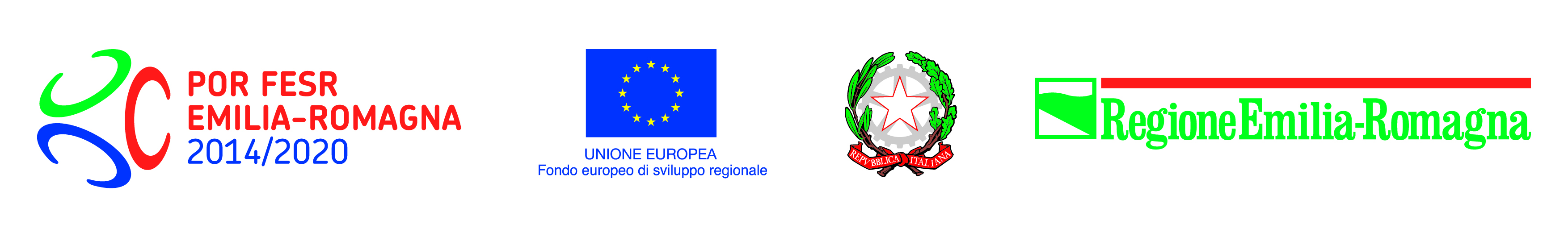 POR-FESR 2014-2020ASSE 1 Ricerca e InnovazioneAzione 1.2.2 Supporto alla realizzazione di progetti complessi di attività di ricerca e sviluppo su poche aree tematiche di rilievo e all’applicazione di soluzioni tecnologiche funzionali alla realizzazione della strategia di S3Bando per progetti di ricerca industriale strategica rivolti agli ambiti prioritari della Strategia di Specializzazione Intelligente (DGR n. 774/2015)Relazione tecnica finaleProgetto n. PG/2015/______Relazione relativa al periodo di attività dal __________  al ____________Le presente relazione finale si compone di due sezioni:SEZIONE A: riportare le informazioni relative esclusivamente all'ultimo periodo di rendicontazione, a partire dalla seconda rendicontazione  fino alla fine del progetto:SEZIONE B: riportare i dati riassuntivi relativi all'intero progettoSEZIONE A - Informazioni relative al periodo di rendicontazioneAttività realizzateFare riferimento solo alle attività realizzate nel periodo di riferimento, non includere cioè le attività descritte nelle prime due relazioni intermedie. Max 2 pagineDiffusione dei risultati2.1 Elenco attività di diffusione e comunicazioneInserire una lista delle attività direttamente correlate al progetto, per il periodo di rendicontazione indicato. 2.2 Elenco materiale di diffusione e comunicazione prodottoInserire una lista dei materiali prodotti in correlazione alle attività di diffusione e comunicazione dei risultati del progetto, per il periodo di rendicontazione indicato. Personale Non includere le consulenze specialistiche, che devono essere descritte nel paragrafo 4. 3.1 Unità di personale coinvolte nel progetto di ricerca industriale Indicare il numero di unità di personale che ha lavorato sul progetto nel periodo di rendicontazione, indipendentemente dal numero di giornate lavorate (numero di persone fisiche e non equivalente tempo pieno).3.2 Giornate/persona per ogni Obiettivo Realizzativo Indicare per ciascun OR il numero di gg/persona lavorate sul progetto nel periodo di riferimento di attività indicato nella relazione, che deve ovviamente coincidere con gli importi rendicontati.Consulenze specialisticheElencare, per ogni singolo partecipante, le collaborazioni esterne attivate nel periodo di rendicontazione per la realizzazione del progetto, facendo riferimento a quanto indicato al par. 4.2.6 del progetto presentato e tenendo conto delle eventuali modifiche richieste dal nucleo di valutazione, comunicate in sede di approvazione. Ripetere lo schema per ogni consulenza attivata dai partner nell’ambito del progetto.Attrezzature e strumentazioniDescrivere, per ogni singolo partner,  le attrezzature acquistate e le motivazioni che ne hanno reso necessario l’acquisto per la realizzazione del progetto, con riferimento a quanto indicato al par. 4.2.5 della proposta presentata. Brevetti Indicare gli eventuali brevetti generati dalle attività di progetto e depositati o per i quali sono state avviate azioni per la protezione dei diritti della proprietà intellettuale. Ripetere lo schema per ogni brevetto prodotto  nell’ambito del progetto.Altre informazioniRiportare in questa sezione eventuali altri contenuti tecnici non descritti nelle sezioni precedentiSEZIONE B - Informazioni relative all'intero progettoPersonale coinvolto nel progetto 8.1 Unità di personale coinvolte nel progetto di ricerca industrialeIndicare il numero di unità di personale che ha lavorato per tutta la durata del progetto, indipendentemente dal numero di giornate lavorate (numero di persone fisiche e non equivalente tempo pieno).8.2 Giornate/persona per ogni Obiettivo Realizzativo Indicare per ciascun OR il numero di gg/persona lavorate per tutta la durata del progetto.Collaborazioni esterne con impreseDescrivere il coinvolgimento delle imprese che nel periodo di rendicontazione hanno partecipato alla realizzazione del progetto, facendo riferimento a quanto indicato al par. 2.6 del progetto presentato. Ripetere lo schema per ogni impresa coinvolta nel progetto.Relazione tecnica sintetica (da pubblicare)Descrivere sinteticamente gli ouput del progetto in termini di prototipi, dimostratori, soluzioni tecnologiche, che sono stati oggetto di trasferimento alle imprese. Si precisa che il contenuto di questo paragrafo potrà essere reso pubblico dalla Regione attraverso i siti internet propri o delle partecipate, o altri idonei strumenti di comunicazione.Conclusioni e sviluppi futuriRiunire tutti i principali risultati e esiti del progetto di ricerca, per una valutazione dell'impatto dei risultati sui partner del progetto e sulle imprese, sull’avanzamento tecnologico e dell'impatto sulla competitività della filiera di riferimento. Fornire indicazioni sugli ulteriori sviluppi previsti oltre il termine del progetto per l’industrializzazione, la valorizzazione e la trasferibilità dei risultati del progetto.Descrivere gli  eventuali obiettivi e risultati che il progetto non è riuscito a realizzare o ha realizzato solo parzialmente, indicandone i motivi.Titolo progetto   Nome completo del laboratorio   Ente di appartenenzaData inizio progetto01/05/2016Autore della relazionetelefonoemailDescrizione delle attività realizzateScostamenti rispetto al piano di lavoro, modifiche apportate rispetto al piano originale Descrivere eventuali modifiche al piano di lavoro che si sono rese necessarie per problemi di carattere tecnico o gestionaleContributo delle imprese Descrivere il ruolo svolto dalle imprese partner, e gli apporti di risorse umane e strumentali al progettoDescrizione delle attività realizzateTipo di attivitàTipologia di target audienceNumero di soggetti coinvoltiNumero di soggetti coinvoltiLinkTipo di attivitàTipologia di target audienceContattiPartecipazioniLinkTipo di materialeTipologia di target audienceLinkPersonale dipendente a tempo indeterminatoPersonale dipendente a tempo determinatoAssegni/borse di ricercaContratti a progetto /co.co.coCoordinatorePartner 2Partner 3Partner 4Partner 5TOTALEOR0gg. persona personale strutturatogg. persona personale a contrattoTotale gg. persona CoordinatorePartner 2Partner 3Partner 4Partner 5TOTALEOR1gg. persona personale strutturatogg. persona personale a contrattoTotale gg. persona Di cui per attività di RIDi cui per attività di SSCoordinatorePartner 2Partner 3Partner 4Partner 5TOTALEOR2gg. persona personale strutturatogg. persona personale a contrattoTotale gg. persona Di cui per attività di RIDi cui per attività di SSCoordinatorePartner 2Partner 3Partner 4Partner 5TOTALEOR3gg. persona personale strutturatogg. persona personale a contrattoTotale gg. persona Di cui per attività di RIDi cui per attività di SSCoordinatorePartner 2Partner 3Partner 4Partner 5TOTALEOR4gg. persona personale strutturatogg. persona personale a contrattoTotale gg. persona Di cui per attività di RIDi cui per attività di SSCoordinatorePartner 2Partner 3Partner 4Partner 5TOTALEOR5gg. persona personale strutturatogg. persona personale a contrattoTotale gg. persona CoordinatorePartner 2Partner 3Partner 4Partner 5TOTALENominativo del consulente, società di consulenzaPartner progettoImporto contrattoAttività realizzateOR di riferimentogg. personaN.Descrizione dell’attrezzaturaUtilizzo dell’attrezzatura nel progetto (descrizione e %)Partner progetto12345678910Titolo ufficiale del brevettoN. della domanda di brevettoData della domandaStato (depositato / concesso)Ambito (IT, EU, PCT, Altro)Soggetto richiedenteGestione della proprietà intellettuale (IPR)Descrivere le modalità di gestione degli IPR nell'ambito del partneriato(max 4.000 caratteri)Personale dipendente a tempo indeterminatoPersonale dipendente a tempo determinatoAssegni/borse di ricercaContratti a progetto/ co.co.co/ altroPartner 1Partner 2Partner 3Partner 4Partner 5TOTALEgg. persona personale strutturatogg. persona personale a contrattoTotale gg. persona OR0OR1OR2OR3OR4OR5TOTALEIMPRESA 1IMPRESA 1IMPRESA 1Ragione socialeAttività realizzate e apporto dell' impresePersonale coinvoltoN° unitàPersonale coinvoltoMansioni (max 4.000 caratteri)(max 8.000 caratteri)